Plan de travail n°18 – CM1Mardi 28 avril 2020 Corrections* : Corrige ton plan n°17Ces documents sont publiés dur le site de l’école. Calcul mental* : Compétence : Multiplier ou diviser par 10, 100, 1000…Consigne : Complète mentalement ces opérations Dictée de phrases : Clique sur le fichier audio publié sur le site d’école. Conjugaison : Activité n°1* : exercice de réinvestissementConsigne : conjugue aux temps demandés et à la personne demandée les verbes dans le tableau.Activité n°2 (nouvel apprentissage) : l’imparfait des verbes avoir, voir, devoir, vouloir, pouvoirTâche n°1 : Apprends le « Je retiens » p 62 (manuel).Tâche n°2 : trois exercices d’appropriationExercice 2 p 62 Mathématiques : Compétences :résoudre des problèmes mathématiquesreconnaître une situation de proportionnalité et compléter un tableau de proportionnalité.Problèmes : Problème n°1 : Un collège a calculé qu’il avait distribué 928 repas en 4 jours. Combien de repas sont servis en moyenne chaque jour ?Problème n°2 : Il est 19h25 quand se termine le film de La Guerre des boutons qui dure 1h30. A quelle a-t-il commencé ? (Construis une droite des temps)La proportionnalité (appropriation) : Compétences : reconnaître une situation de proportionnalité.compléter un tableau de proportionnalité.Tâche n°1 (mise en situation) : Lis le « Je retiens » p 106 Tâche n°2 : Exercices d’appropriationn°1 p 106n°5 p 107 Anglais : The animalsTâche n°1 : révision du vocabulaire Clique sur le lien vidéo ci-contre : https://www.youtube.com/watch?v=3QJLzeQaoic Tâche n°2 : Exercice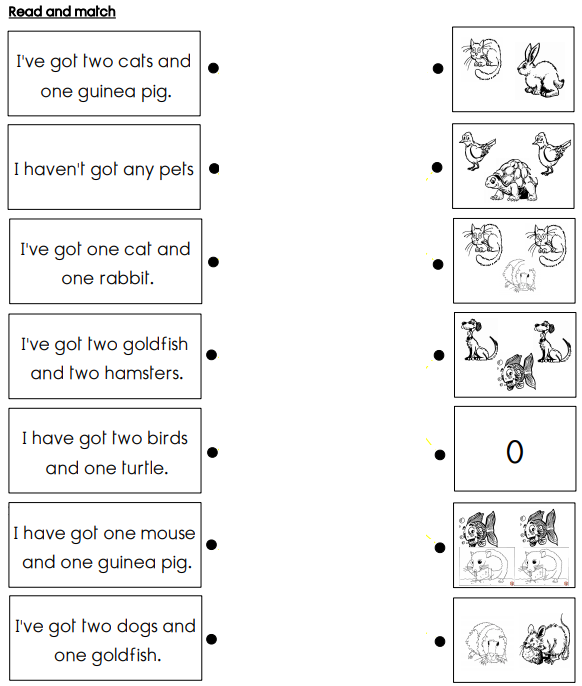  Histoire : « L’évolution du royaume de France après Charlemagne - suite »Relis le début de la leçon.Clique sur le lien « Royaume de France » publié sur le site.Réponds aux questions 6 – 7 – 8 – 9 – 10 et complète le « Je retiens » Lecture : travail de la fluence Lecture chronométrée du texte_semaine 2 Lecture du soir : « Le chevalier au bouclier vert »Compétence : lire et comprendre un texte.Poursuivre la lecture du chapitre 9 (les questions seront publiées jeudi)36 x … = 3600820 x … = 8200 330 x … = 33 0002 x … = 200 00045 x … = 45 000240 ÷ … = 2436 800 ÷ … = 36819 500 ÷ … = 19584 000 ÷ … = 80480 000 ÷ … = 8caresser (tu)sévir (je)décharger (nous)nier (vous)PrésentFuturImparfaitsurprendre (je)faire (ils)aller (tu)être (elle)PrésentFuturImparfaitcourir (tu)menacer (je)prédire (ils)défaire (vous)PrésentFuturImparfaitCalcul(s)Réponses(s)Calcul(s)Réponses(s)